В ноябре воспитанники старшей разновозрастной группы приняли участие  в первом этапе всероссийского творческого конкурса «Земля- наш дом: экология в рисунках детей», проводимом партией «Единая Россия» в рамках Федерального проекта «Детские сады детям».Цель конкурса: привлечение внимания дошкольников к проблемам сохранения окружающей среды, повышение уровня экологической культуры.Работы были размещены в альбоме vk.com/album-101797804_247769310В группе была организована выставка работ «Земля-наш дом». Лучшие работы отмечены сертификатами.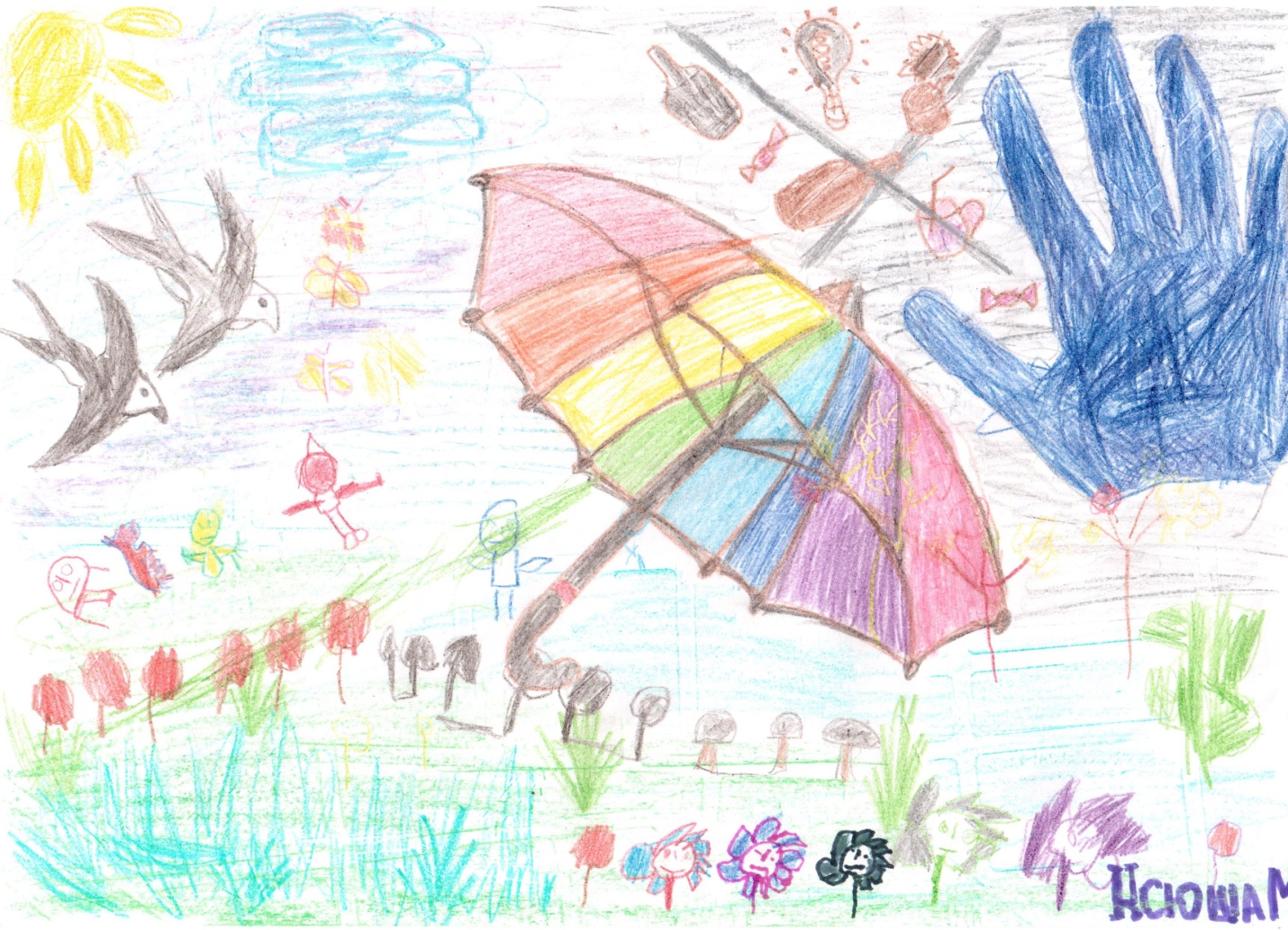 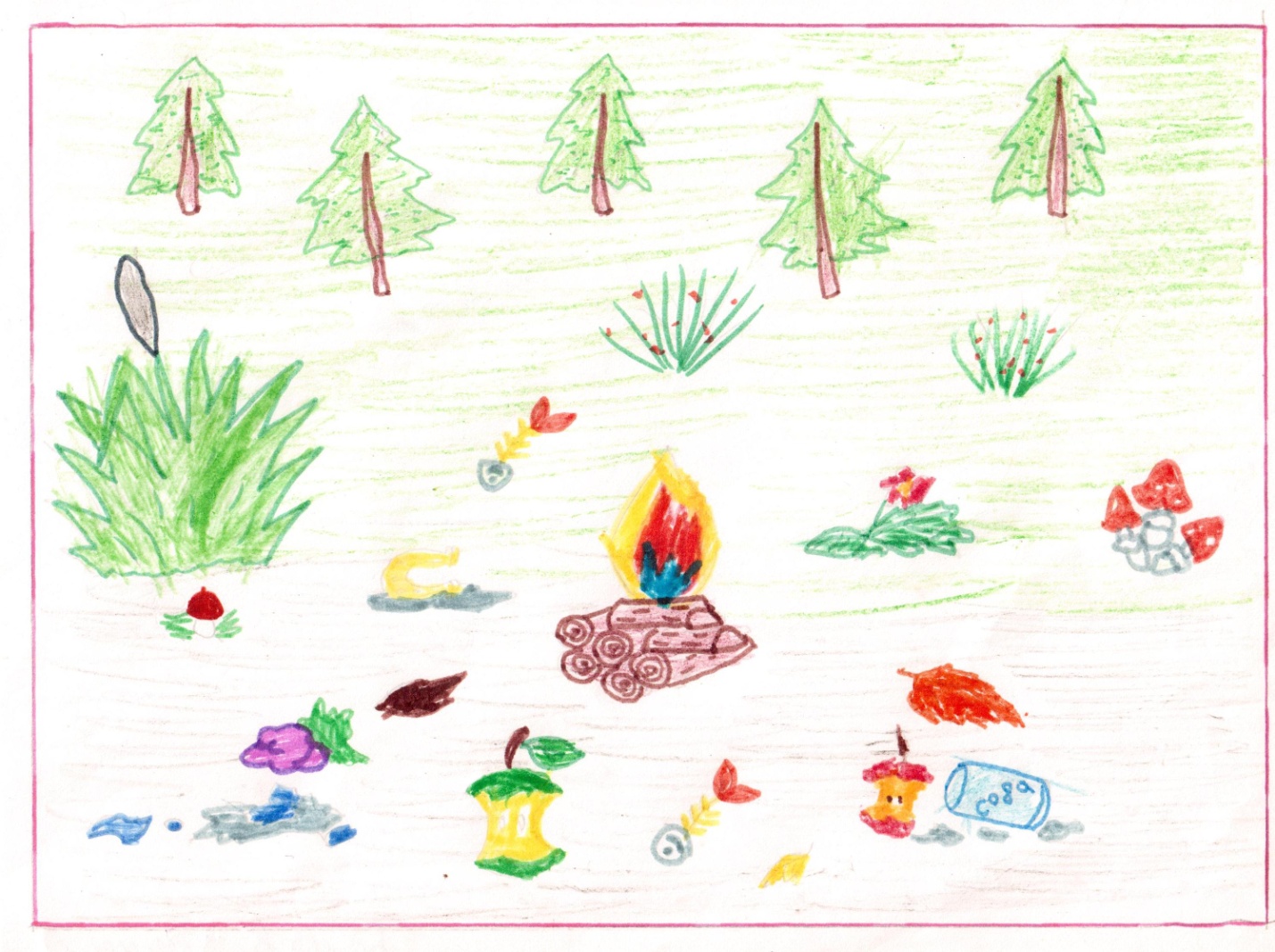 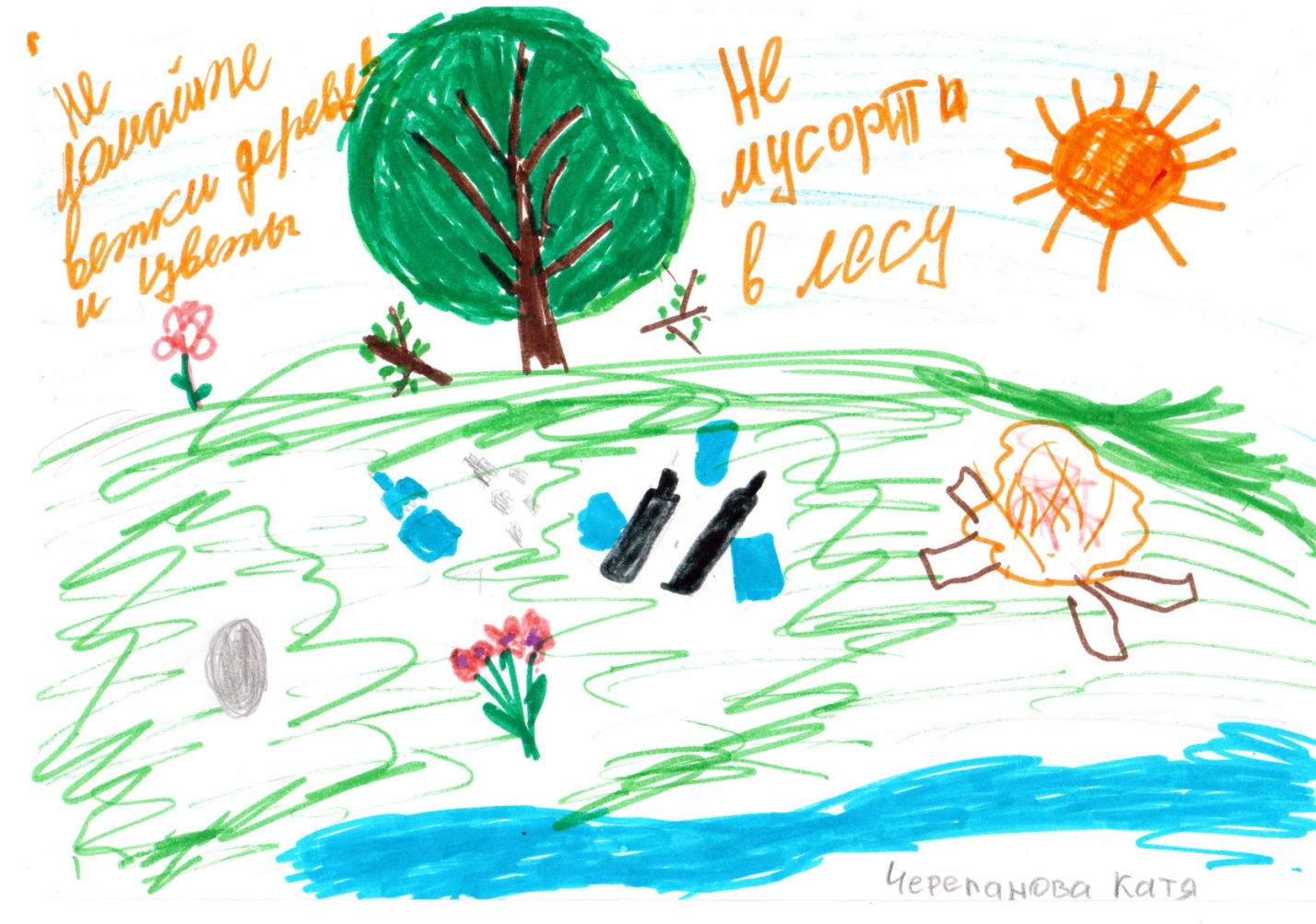 